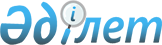 О признании утратившим силу постановления Правительства Республики Казахстан от 25 мая 2012 года № 685 "Об определении приоритетных секторов экономики для резерва объема квот, необходимого для распределения квот на выбросы парниковых газов"Постановление Правительства Республики Казахстан от 19 июля 2016 года № 411      Правительство Республики Казахстан ПОСТАНОВЛЯЕТ:



      1. Признать утратившим силу постановление Правительства Республики Казахстан от 25 мая 2012 года № 685 «Об определении приоритетных секторов экономики для резерва объема квот, необходимого для распределения квот на выбросы парниковых газов» (САПП Республики Казахстан, 2012 г., № 52, ст. 713). 



      2. Настоящее постановление вводится в действие со дня его первого официального опубликования.       Премьер-Министр

      Республики Казахстан                       К. Масимов
					© 2012. РГП на ПХВ «Институт законодательства и правовой информации Республики Казахстан» Министерства юстиции Республики Казахстан
				